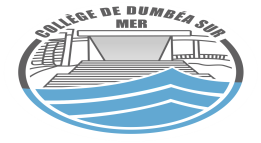 Semaine 09: Lundi 24  au Vendredi 28 Avril 2017La principale			la gestionnaire 		l’infirmière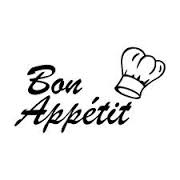 Lundi 24Mardi 25Mercredi 26Jeudi 27Vendredi 28Salade composé Poisson Pate napolitaine Fruit saison Crudité  lentille garnieFromage frais aux fruits Crêpe aux champignons Brandade de poisson  Salade de fruit ou coupelle de fruit Charcuterie Fricassée de volaille Riz Crème vanille  crème praliné Salade russe Saucisse de Toulouse Haricot vert sautéAssortiment dessert 